INSCRIPTION MESNIL SPORTS CLUB CHAMPIONNAT INTER ENTREPRISES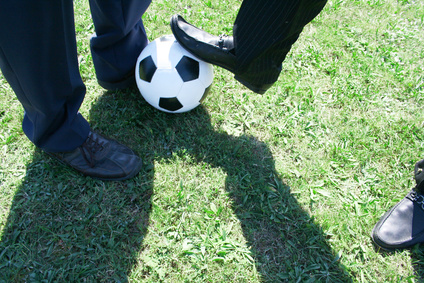 1 Match tous les 15 jours le Lundi, Mardi, Mercredi et jeudi/ Poule de 6 équipes / 10 matchs aller-retourHeure des matchs : 20h ou 19h  PRIX35€ par équipe / MatchTotal de 350€Paiement par chèque, espèces ou CB en UN MOIS AVANT LE DEBUT DU TOURNOI.MODE DE REGLEMENT		Chèques		CB		EspècesFICHE DE RENSEIGNEMENTS DU CAPITAINENom / Prénom : ………………………………………………………………………………………………..Adresse : ………………………………………………………………………………………………………..Code Postal : …………………………………………………………………………………………………...Ville : ……………………………………………………………………………………………………….......Tél fixe : ………………………………………………………………………………………………………..Mobile : ………………………………………………………………………………………………………...Email : ………………………………………………………………………………………………………….FICHE DE RENSEIGNEMENTS DE L’EQUIPEChaque équipe ne peut pas présenter plus de 10 joueurs.REGLES DE SECURITE POUR LA PRATIQUE DU FUT5ECHAUFFEZ-VOUS AVANT CHAQUE MATCHLES CRAMPONS MOULES, VISSES, STABILISES SONT INTERDITSLa pratique du Fut5 est déconseillée aux personnes cardiaques et aux femmes enceintes.Mesnil SPORTS CLUB attire l’attention des participants sur le fait qu’il n’assure que sa responsabilité civile et qu’il incombe aux participants de supporter leurs propres risques.Les pratiquants attestent avoir été examiné par un médecin et être déclarés aptes à la pratique du Fut5 et à la compétition.DECHARGE DE RESPONSABILITE ET DE DROIT A L’IMAGEMesnil SPORTS CLUB se décharge de toute responsabilité, en cas de vols, ou de perte d’objets et de dommages matériels ou corporels dans le complexe.Tous les joueurs autorisent le personnel de Mesnil SPORTS CLUB à utiliser et exploiter les photos ou films réalisés dans le complexe pour promouvoir le site (site internet, flyers, affiches et tout autre support publicitaire).Les participants renoncent à tous recours contre Mesnil SPORTS CLUB.Fait à…………………………………………………………………………….   Le………………………………………………………………J’ai pris connaissance ainsi que mon équipe des conditions générales de sécurité et responsabilités et je m’inscris au Mesnil SPORTS CLUB CHAMPIONNAT INTER ENTREPRISES.SIGNATURE DU CAPITAINE DE L’EQUIPEPrécédée de la mention « Lu et approuvé »REGLEMENT Mesnil SPORTS CLUB CHAMPIONNAT INTER ENTREPRISESARTICLE 1 : Chaque équipe doit se présenter au moins 15 minutes avant le match.ARTICLE 2 : Chaque joueur doit avoir 18 ans pour participer à la compétition (16 ans avec autorisation de ses parents).ARTICLE 3 : Seules les baskets seront utilisées pour jouer sur le terrain (crampons interdits). Le port des protèges tibias est autorisé.ARTICLE 4 : Calcul des points : 1 victoire = 4 points – 1 nul = 2 points – 1 défaite = 1 point – Forfait = 0 pointARTICLE 5 : Le goal-average général est pris en compte pour le classement en cas d’égalité.ARTICLE 6 : Mesnil SPORTS CLUB se réserve le droit d’exclure tout joueur ou équipe si un manquement à l’éthique sportive était constaté pour un match ou sur toute la durée du championnat.ARTICLE 7 : Mesnil SPORTS CLUB est le seul habilité à statuer sur les problèmes administratifs ou techniques survenant au cours de la compétition.ARTICLE 8 : Tout joueur exclu pour attitude et conduite antisportive ne pourra plus participer à la compétition.Par respect pour le centre :Il est interdit de cracher sur le terrainIl est interdit de jeter son chewing-gum dans le complexe Pour des mesures d’hygiène :Chaque joueur doit garder un tee-shirt sous son chasubleLes bouteilles se placent à l’extérieur de la zone de jeuREGLES FUT5 Mesnil SPORTS CLUB CHAMPIONNAT INTER ENTREPRISESLes matchs se déroulent en deux mi-temps de 25 minutes. Une pause de 5 minutes est accordée entre les deux mi-temps.Le coup d’envoi s’effectue à deux au centre pour le départ des deux mi-temps et après chaque but.Tous les contacts sont interdits.Le gardien de but n’a pas le droit de sortir de sa surface. Il relance uniquement à la main ou en posant le ballon à terre ; le dégagement est interdit. Le gardien peut prendre le ballon dans sa zone sur une passe en retrait d’un coéquipier mais pas avec ses mains.Lorsque le ballon touche le filet supérieur, le jeu se poursuit. Lorsque le ballon touche un filet latéral, la remise en jeu s’effectue par le gardien de l’équipe devant effectuer la remise en jeu de sa propre surface.Lorsque le filet touche le filet frontal, le jeu s’arrête. La remise en jeu s’effectue par le gardien ayant concédé la frappe.Les changements s’effectuent après les buts ou à la mi-temps.Toute main involontaire ou faute (autre que faute grave) sera sanctionnée d’un coup franc. Le coup franc se traduit par une frappe au but où tous les joueurs doivent se positionner de manière à laisser le champ ouvert du but. Il peut être joué à deux rapidement.Un penalty peut être sifflé pour une faute grave : tacle et jeu à terre dans n’importe quelle zone du terrain. Le pénalty est un 1 contre 1 avec le gardien. Toute réflexion, manque de respect envers les joueurs et/ou l’arbitre se traduira par un pénalty.AINENOMPRENOMTEL MOBILEE-MAILCAPITAINEJOUEUR 1JOUEUR 2JOUEUR 3JOUEUR 4JOUEUR 5JOUEUR 6JOUEUR 7JOUEUR 8JOUEUR 9